Insight Schools of California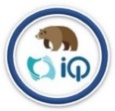 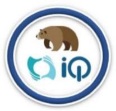 Face-2-Face EventLocation:	Inland Empire Ronald McDonald House @ Redlands TargetDate:	Tuesday, February 4, 2020Time:	10 AMAddress:	Redlands Target, 27320 W Lugonia Ave, Redlands, CA 92374Cost:	Bring supplies for hygiene kits (see below)Teacher Chaperones/Contact Info:Christopher Corniola  (916) 871-4094Maryrose Pratt (909) 253-4877Event DescriptionWe’re going to be putting together supplies for hygiene kits for the Inland Empire Ronald McDonald House.  Please bring (travel size for most of these) soaps, toothbrushes, toothpaste, shampoo, conditioner, deodorant, or any other items you think might go into a small hygiene kit.  Since we are meeting at Target, we can get items there, as well.Check-in InfoWe will meet up in the tables at the Starbucks within the Target.  Look for the Insight Schools sign.Items to bring Liability Release FormPhoto/Video Release FormDriver’s Consent Form (if not accompanied by a parent)Any items to donate for the hygiene kits (see more info above)